O aluno deverá realizar a atividade em um computador/laptop ou no celular, salvar as respostas na atividade com seu NOME e NÚMERO de chamada, e quando for solicitado, enviar ao Colégio ou ao Professor. Caso o aluno prefira, poderá imprimir a atividade e completá-la a lápis ou caneta.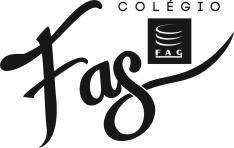 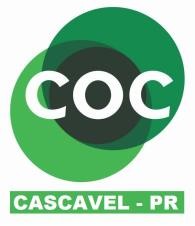 Leia os textos abaixo e resolva as questões assinalando a(s) alternativa(s) correta(s).TEXT 1Dear MariaIt’s good to hear you may want to visit ……… (1) United States. I think September is the best time to come. It’s ……… (2) quite warm, ……… (3) there may be some rain, and it might be a bit cold ……… (4) the evening, so bring a sweater. Best of all, there won’t be so many tourists. You ……… (5) like to stay in youth hostels, which are pretty cheap and convenient. When you get to the U.S., give ……… (6) a call — I might be able to take some time off and go around with you! Let me know if there’s anything else I can do. I hope this is useful, Take care,BenitaFrom: Move Up. Pre-intermediate. Simon Greenall Heinemann.1. Read the letter Benita wrote to Maria and select the correct proposition(s) tocomplete the gaps.(01) (1) the; (2) usually; (3) although; (4) in; (5) may; (6) me(02) (1) …; (2) frequently; (3) therefore; (4) for; (5) ought; (6) my(04) (1) a; (2) very; (3) despite; (4) on; (5) have; (6) I(08) (1) the; (2) often; (3) however; (4) in; (5) might; (6) me(16) (1) an; (2) very; (3) never; (4) for; (5) may; (6) mineThe answer is the sum of the correct propositions.2. Maria wrote to Benita to ask some questions about her trip to the United States.Which of the questions below did Benita answer in the letter?(01) What type of clothes should I bring?(02) Where can I stay?(04) How much money will I need?(08) When might be the best time to come?(16) What might the weather be like?(32) Who will be waiting for me at the airport?The answer is the sum of the correct propositions.TEXT 2IELTSThe International English Language Testing SystemThe IELTS is an increasingly valuable worldwide test to assess your proficiency in English. It tests all four skills — Reading, Writing, Listening, and Speaking. There are two options offered — Academic and General Training. The Academic option is for those who wish to undertake undergraduate or postgraduate studies in an English-speaking country, whereas the General Training option is for emigration purposes, to take a secondary course or a professional training course. Universities in Great Britain, Canada, Australia, New Zealand and a growing number in the USA and Europe ask for the IELTS as proof that a foreign student is able to study and live in an English speaking country. In Brazil, when applying for a grant, it is one of the English language tests applicants are asked to present to CNPq, CAPES, FAPESP and other funding institutions, including The British Council. Not only for study purposes but also for those who wish for funding to present papers at conferences, do training courses or training programs abroad. A candidate may take the test more than once, however, there must be a three-month interval between one test and the next. Additionally there is no expire date, but a University or agency may ask for a more recent result if the test was taken a long time ago.(Eddie Edmundson, R. Tumer, M. Hermens, A. Francis. New Routes, nº 10.)3. De acordo com o texto, é correto afirmar que o IELTS é:a) um teste de proficiência na língua inglesa que avalia a capacidade de leitura, escrita e compreensão e expressão oral. Ele é aceito, sem restrições, por universidades na Grã-Bretanha, Canadá, Austrália e Nova Zelândia.b) um teste de habilidades, aceito em qualquer país do mundo. Ele deve ser feito por quem deseja imigrar ou estudar no exterior.c) um teste em inglês, dividido em duas partes: a primeira é acadêmica e a segunda é de treinamento geral.d) um teste que se destina a avaliar a proficiência em língua inglesa. No Brasil, ele deve ser feito todas as vezes que alguém se candidatar a uma bolsa de estudos.e) um teste que se destina a avaliar a capacidade que um aluno estrangeiro tem de ler, escrever, ouvir e falar inglês. Ele é aplicado pelo CNPq, CAPES e FAPESP.4. O texto que você leu também afirma que:a) todas as universidades americanas, mas nem todas as européias, aceitam o IELTS.b) no Brasil, o IELTS é o único teste de proficiência aceito pelas agências oficiais que mantêm programas de bolsas de estudos para o exterior.c) as agências brasileiras que concedem bolsas de estudos para países de língua inglesa e que financiam a participação em conferências no exterior acreditam que o IELTS não é necessário.d) qualquer candidato pode fazer o IELTS uma vez por mês até, no máximo, três meses. Depois disso, ele deve observar um intervalo entre um teste e outro.e) várias universidades no exterior exigem o IELTS como prova de que o aluno estrangeiro é capaz de estudar e viver em um país de língua inglesa.5. Suponha que dois amigos brasileiros o procurem porque pretendem estudar na Austrália. O primeiro quer terminar seu curso de graduação e o segundo pretende fazer um curso profissionalizante. Partindo do que leu sobre o IELTS, você:a) aconselharia que ambos fizessem o IELTS na modalidade acadêmica.b) aconselharia que ambos fizessem o IELTS na modalidade treinamento geral.c) aconselharia que o primeiro optasse pela modalidade acadêmica e que o segundo escolhesse a de treinamento geral.d) aconselharia que o primeiro optasse pela modalidade treinamento geral e que o segundo escolhesse a acadêmica.e) aconselharia que os dois fizessem as duas modalidades do exame.6. Candidates who get a poor result always regret: “If I had studied more before sitting for the test, I ……… it”.a) would passb) passedc) have passedd) would have passede) had passed7. Universities abroad may ……… a more recent result when the IELTS was taken a long time ago.a) requiresb) requirec) to required) requiringe) required